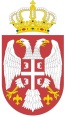 Република СрбијаМИНИСТАРСТВО ПОЉОПРИВРЕДЕ,ШУМАРСТВА И ВОДОПРИВРЕДЕУпарава за аграрна плаћањаБулевар краља Александра 84,  11000 БеоградШема обрасцаЗАХТЕВ ЗА ОСТВАРИВАЊЕ ПРАВА НА ПОДСТИЦАЈЕ ЗА ПРОИЗВОДЊУ САДНОГ МАТЕРИЈАЛА – ЗА ПРОИЗВЕДЕНЕ САДНИЦЕ ВОЋАКА, ВИНОВЕ ЛОЗЕ И ХМЕЉАГодина подстицаја: _____________________Датум подношења захтева: _____________________Под пуном материјалном и кривичном одговорношћу изјављујем да су подаци у овом захтеву тачни и да не користимо подстицајна средства за ове намене по неком другом основу.       ____________________________________                                                                                 име и презиме одговорног лицаМ.П.    ____________________________________				                                                                  потпис			                                                                   I - ПОДАЦИ О ПОДНОСИЦУ ЗАХТЕВА I - ПОДАЦИ О ПОДНОСИЦУ ЗАХТЕВА I - ПОДАЦИ О ПОДНОСИЦУ ЗАХТЕВА I - ПОДАЦИ О ПОДНОСИЦУ ЗАХТЕВА Пословно име подносиоца захтеваПословно име подносиоца захтеваПословно име подносиоца захтеваПословно име подносиоца захтеваАдреса седиштаАдреса седиштаАдреса седиштаАдреса седиштаБрој телефонаБрој телефонаБрој телефонаБрој телефонаБрој факсаБрој факсаБрој факсаБрој факсаE-mail адресаWEB-siteWEB-siteWEB-siteМатични бројПИБПИБПИББрој рачуна и назив банкеБрој рачуна и назив банкеБрој рачуна и назив банкеБрој рачуна и назив банкеИме, презиме и функција одговорног лицаИме, презиме и функција одговорног лицаИме, презиме и функција одговорног лицаБрој телефона и e-mail адреса одговорног лицаБрој регистрованог пољопривредног газдинстваБрој регистрованог пољопривредног газдинстваБрој регистрованог пољопривредног газдинстваБрој регистрованог пољопривредног газдинстваБрој и датум Решења из АПР-а или одговарајућег регистраБрој и датум Решења из АПР-а или одговарајућег регистраБрој и датум Решења из АПР-а или одговарајућег регистраБрој и датум Решења из АПР-а или одговарајућег регистраБрој и датум Решења о упису у Регистар произвођача садног материјала воћака, винове лозе, хмеља и подлогаБрој и датум Решења о упису у Регистар произвођача садног материјала воћака, винове лозе, хмеља и подлогаБрој и датум Решења о упису у Регистар произвођача садног материјала воћака, винове лозе, хмеља и подлогаБрој и датум Решења о упису у Регистар произвођача садног материјала воћака, винове лозе, хмеља и подлогаВрста воћака, винова лоза и/или хмељ (навести)Врста воћака, винова лоза и/или хмељ (навести)II - ПОДАЦИ О ПРОИЗВЕДЕНИМ САДНИЦАМАII - ПОДАЦИ О ПРОИЗВЕДЕНИМ САДНИЦАМАII - ПОДАЦИ О ПРОИЗВЕДЕНИМ САДНИЦАМАII - ПОДАЦИ О ПРОИЗВЕДЕНИМ САДНИЦАМАII - ПОДАЦИ О ПРОИЗВЕДЕНИМ САДНИЦАМАII - ПОДАЦИ О ПРОИЗВЕДЕНИМ САДНИЦАМАII - ПОДАЦИ О ПРОИЗВЕДЕНИМ САДНИЦАМАРедни бројВрста воћака, винова лоза и/или хмељСорта / сорте / клон (уколико постоји)Категорија садница (предосновна / основна; сертификована; стандардна / стандардна СА)Бројеви и датуми сертификата о производњиБрој садница Динара за исплатуНапоменеНапоменеНапоменеНапоменеНапоменеНапоменеНапомене